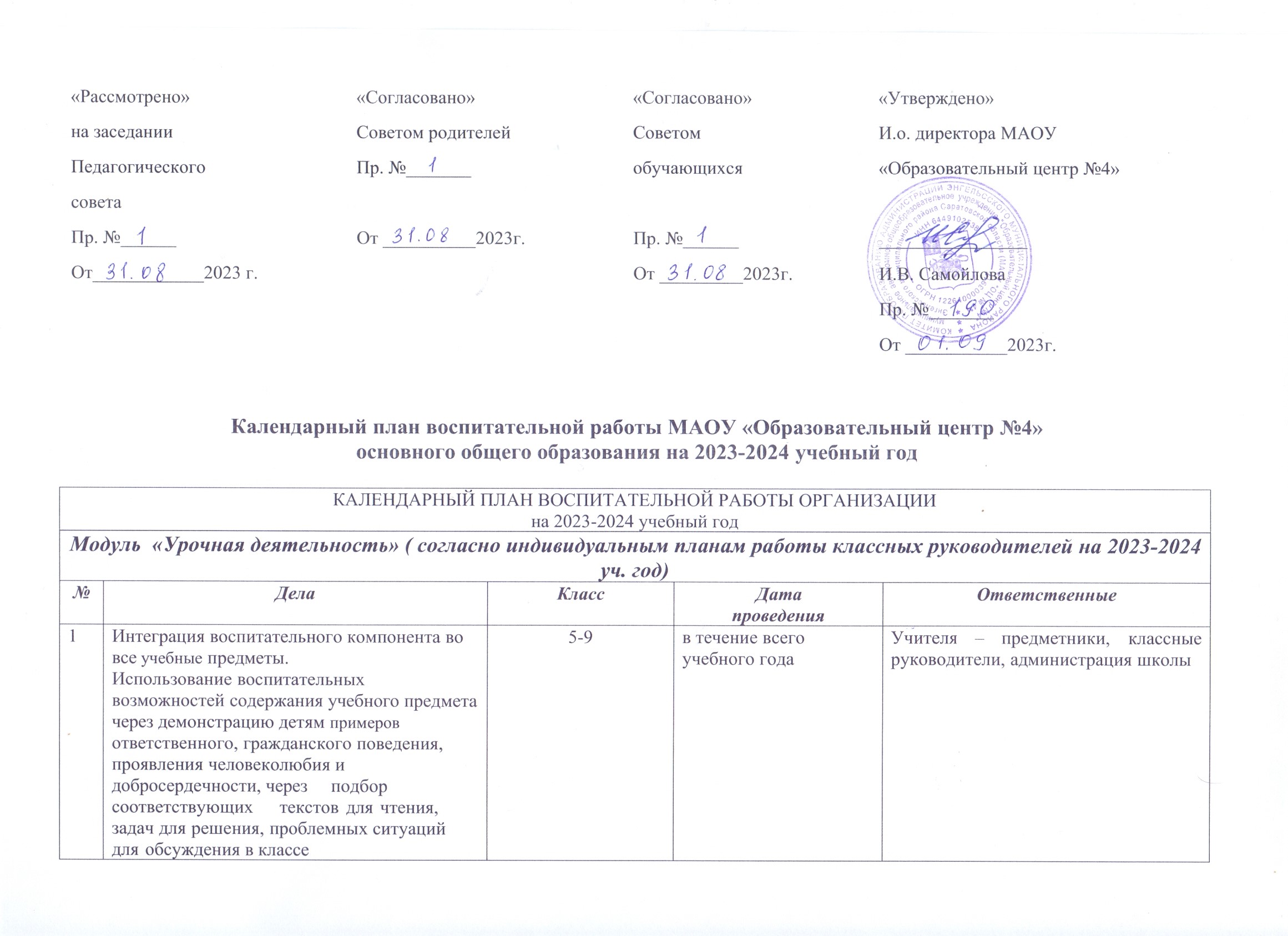 2Повышение учебной мотивации обучающихся.Установлениедоверительныхотношений между учителем и его учениками,способствующих позитивномувосприятию обучающимисятребованийи просьб учителя,привлечению их внимания к обсуждаемойнаурокеинформации,активизации	ихпознавательной деятельности10-11в течение всегоучебногогодаУчителя – предметники,классные руководители,администрацияшколыУчителя – предметники,классные руководители,администрацияшколыУчителя – предметники,классные руководители,администрацияшколыУчителя – предметники,классные руководители,администрацияшколы3Побуждение школьников соблюдать на уроке общепринятые нормыповедения, правила общения со старшими(учителями) и сверстниками(школьниками),принципы учебной дисциплины исамоорганизации10-11в течение всегоучебногогодаУчителя – предметники,классные руководители,администрацияшколыУчителя – предметники,классные руководители,администрацияшколыУчителя – предметники,классные руководители,администрацияшколыУчителя – предметники,классные руководители,администрацияшколы4Привлечение вниманияшкольников к ценностному аспекту изучаемых на уроках явлений,организацияих работысполучаемойна уроке социальнозначимойинформацией–инициирование ееобсуждения,высказыванияучащимисясвоего мнения по ее поводу,выработкисвоего кнейотношения10-11в течение всегоучебногогодаУчителя – предметники,классные руководители,администрацияшколыУчителя – предметники,классные руководители,администрацияшколыУчителя – предметники,классные руководители,администрацияшколыУчителя – предметники,классные руководители,администрацияшколы5Применение	 на урокеинтерактивных формработы учащихся:интеллектуальных игр,стимулирующихпознавательнуюмотивацию школьников,налаживаниюпозитивныхмежличностныхотношений в классе,помогают установлениюдоброжелательнойатмосферы во время урока (дидактического театра, деловых игр,дискуссий,конструктивногодиалога,групповой работы или работы в парах, команднойработы)10-11в течение всегоучебногогодаУчителя – предметники,классные руководители,администрацияшколыУчителя – предметники,классные руководители,администрацияшколыУчителя – предметники,классные руководители,администрацияшколыУчителя – предметники,классные руководители,администрацияшколы6Инициирование и поддержкаисследовательской деятельностишкольниковврамках реализацииимииндивидуальных игрупповыхисследовательскихпроектов, (возможность приобрести навыксамостоятельногорешения теоретической проблемы, навыкгенерирования и оформлениясобственных идей, навык уважительногоотношения к чужимидеям, оформленным в работах другихисследователей, навыкпубличного выступления перед	аудиторией,аргументирования и отстаиваниясвоейточки зрения)10-11в течение всегоучебногогодаУчителя – предметники,классные руководители,администрацияшколыУчителя – предметники,классные руководители,администрацияшколыУчителя – предметники,классные руководители,администрацияшколыУчителя – предметники,классные руководители,администрацияшколы7Организация участия обучающихся в предметных неделях, олимпиадах, интеллектуальных марафонах10-11в течение годаклассные руководители,руководители исследовательской работы и учителя-предметникиклассные руководители,руководители исследовательской работы и учителя-предметникиклассные руководители,руководители исследовательской работы и учителя-предметникиклассные руководители,руководители исследовательской работы и учителя-предметники8Предметные недели10-11в течение годаклассные руководители,учителя-предметники, библиотекарь.классные руководители,учителя-предметники, библиотекарь.классные руководители,учителя-предметники, библиотекарь.классные руководители,учителя-предметники, библиотекарь.Модуль «Основные школьные дела»Модуль «Основные школьные дела»Модуль «Основные школьные дела»Модуль «Основные школьные дела»Модуль «Основные школьные дела»Модуль «Основные школьные дела»Модуль «Основные школьные дела»Модуль «Основные школьные дела»№ДелаКлассДатапроведенияОтветственныеОтветственныеОтветственныеРезультата проведенного мероприятия, где находит отражение (РДШ, Добро.ru, РДДМ)1Церемония поднятиягосударственного флага подгосударственный гимн10-11каждый учебныйпонедельникЗДВР, советник по воспитаниюЗДВР, советник по воспитаниюЗДВР, советник по воспитанию2День Знаний. Торжественнаялинейка1-111 сентябряЗДВР, классные руководителиЗДВР, классные руководителиЗДВР, классные руководители3Участие в акции «Водорослям крышка»10-11сентябрь-октябрьКлассные руководители,Классные руководители,Классные руководители,4Социальная акция ко Днюпожилогочеловека«Открытка ветеранупедагогического труда», акция «Согреем ладони, расправим морщины»10-111 октябряКлассныеруководители, советник по воспитаниюКлассныеруководители, советник по воспитаниюКлассныеруководители, советник по воспитаниюДобро.ру, РДДМ5МеждународныйденьУчителя10-115 октябряЗДВР, классные руководители, советник по воспитаниюЗДВР, классные руководители, советник по воспитаниюЗДВР, классные руководители, советник по воспитанию6Осенний бал10-11октябрьЗДВР, классные руководителиЗДВР, классные руководителиЗДВР, классные руководители7«Моя семья-мое богатство»10-1124 октябряКлассные руководителиКлассные руководителиКлассные руководители8Акция «Сдаем батарейку-спасаем планету»10-11октябрьКлассные руководителиКлассные руководителиКлассные руководителиДобро.ру, РДДМ9Участие в марафонах ко Дню народного единства10-114 ноябряАктивы класса, классные руководителиАктивы класса, классные руководителиАктивы класса, классные руководителиДобро.ру, РДДМ10День матери в России, акция «Добрый свет маминых глаз»10-1127 ноябряКлассныеактивы, классные руководители.Классныеактивы, классные руководители.Классныеактивы, классные руководители.Добро.ру, РДДМ11Акция «Понимаем, принимаем, помогаем» к международному дню инвалидов. Классный час «Толлерантность. Что это?»10-11ноябрь-декабрь
16 ноябряКлассные руководителиКлассные руководителиКлассные руководителиДобро.ру, РДДМ12«День неизвестного солдата»10-113 декабряКлассные руководителиКлассные руководителиКлассные руководители13Акция «Рождественский ангел»,
«Рождественская открытка»10-11декабрь-январьКлассные активы, классные руководители.Классные активы, классные руководители.Классные активы, классные руководители.Добро.ру,  РДДМ14День Героев Отечества10-119 декабряЗДВР, классные руководителиЗДВР, классные руководителиЗДВР, классные руководители18Единый урок мужества, посвященный Дню полного освобождения Ленинграда от фашистской блокады (1944)10-1127 январяКлассные руководители.Классные руководители.Классные руководители.Акция «Письмо солдату»10-11февральЗДВР, советник по воспитанию, классные руководителиЗДВР, советник по воспитанию, классные руководителиЗДВР, советник по воспитанию, классные руководители19Акция «Дадим бумаге вторую жизнь»10-11в течение годаКлассные руководителиКлассные руководителиКлассные руководителиДобро.ру, РДДМ2080 лет со дня победы Вооруженных сил СССР над армией гитлеровской Германии в 1943 году в Сталинградской битве10-11февральКлассные руководители.Классные руководители.Классные руководители.21Смотр строя и патриотической песни, акция приуроченная ко Дню Защитника отечества10-11февральЗДВР, классные руководители, учителя физической культуры, учитель ОБЖЗДВР, классные руководители, учителя физической культуры, учитель ОБЖЗДВР, классные руководители, учителя физической культуры, учитель ОБЖ22Праздничный концерт к 8марта , акция «В день весенний подари тепло!»10-117 мартаЗДВР, классные руководители.ЗДВР, классные руководители.ЗДВР, классные руководители.Добро.ру, РДДМ23Акция «Водорослям крышка»10-11сентябрь, мартКлассные руководители.Классные руководители.Классные руководители.Добро.ру, РДДМ26День космонавтики, акции, конкурс рисунков10-11апрельЗДВР, советник по воспитанию, классные руководители.ЗДВР, советник по воспитанию, классные руководители.ЗДВР, советник по воспитанию, классные руководители.28Фестиваль«ВеликаяПобеда»:Акция«Бессмертныйполк»«Георгиевскаяленточка», «Окна Победы»Конкурс рисунков «ВеснаПобеды!»10-11майКлассныеактивы, классные руководители.Классныеактивы, классные руководители.Классныеактивы, классные руководители.29Акция по сбору макулатуры «Сохраним лес»10-11майПедагог-библиотекарьПедагог-библиотекарьПедагог-библиотекарьДобро.ру, РДДМ30Торжественная линейка «Последний звонок»10-11майЗДВР советник по воспитанию.ЗДВР советник по воспитанию.ЗДВР советник по воспитанию.31Выпускной вечер в школе11июньЗДВР, классные руководителиЗДВР, классные руководителиЗДВР, классные руководителиМодуль «Классное руководство»( согласно индивидуальным планам работы классных руководителей, с включением тематических классных часов)Модуль «Классное руководство»( согласно индивидуальным планам работы классных руководителей, с включением тематических классных часов)Модуль «Классное руководство»( согласно индивидуальным планам работы классных руководителей, с включением тематических классных часов)Модуль «Классное руководство»( согласно индивидуальным планам работы классных руководителей, с включением тематических классных часов)Модуль «Классное руководство»( согласно индивидуальным планам работы классных руководителей, с включением тематических классных часов)Модуль «Классное руководство»( согласно индивидуальным планам работы классных руководителей, с включением тематических классных часов)Модуль «Классное руководство»( согласно индивидуальным планам работы классных руководителей, с включением тематических классных часов)Модуль «Классное руководство»( согласно индивидуальным планам работы классных руководителей, с включением тематических классных часов)№Дела, события, мероприятияКлассДатапроведенияОтветственныеОтветственныеОтветственныеОтветственные1Составление социальных паспортов класса10-11сентябрьКлассные руководителиКлассные руководителиКлассные руководителиКлассные руководители2Инструктажи по  безопасности на дорогах, при пожаре, на воде, при гололеде.10-11По графикуКлассные руководителиКлассные руководителиКлассные руководителиКлассные руководители3Планирование и участие в работе МО классных руководителей школы10-11По графикуРуководитель ШМО, классные руководителиРуководитель ШМО, классные руководителиРуководитель ШМО, классные руководителиРуководитель ШМО, классные руководителиПроведение выборов активов классов10-11сентябрьКлассные руководителиКлассные руководителиКлассные руководителиКлассные руководители4Классный час «Боль Беслана», посвященный Дню солидарности в борьбе с терроризмом (03.09)10-1103.09.Классные руководителиКлассные руководителиКлассные руководителиКлассные руководители5День отца в России10-1116.10Классные руководителиКлассные руководителиКлассные руководителиКлассные руководителиМеждународный день школьных библиотек10-1125.10Классные руководителиКлассные руководителиКлассные руководителиКлассные руководители6День памяти жертв политических репрессий10-1130.10Классные руководителиКлассные руководителиКлассные руководителиКлассные руководители7День памяти погибших при исполнении служебных обязанностей сотрудников органов внутренних дел России10-1108.11Классные руководителиКлассные руководителиКлассные руководителиКлассные руководители8День начала Нюрнбергского процесса10-1120.11Классные руководителиКлассные руководителиКлассные руководителиКлассные руководители9Международный день инвалидов10-1103.12Классные руководителиКлассные руководителиКлассные руководителиКлассные руководители10День добровольца (волонтера) в России10-1105.12Классные руководителиКлассные руководителиКлассные руководителиКлассные руководители11Международный день художника10-1108.1211Классный час «День Конституции Российской Федерации»10-1112.12Классные руководителиКлассные руководителиКлассные руководителиКлассные руководители12День принятия Федеральных конституционных законов о Государственных символах Российской Федерации10-1125.12Советник по воспитанию, классные руководителиСоветник по воспитанию, классные руководителиСоветник по воспитанию, классные руководителиСоветник по воспитанию, классные руководители13День Российского студенчества10-1125.01Классные руководителиКлассные руководителиКлассные руководителиКлассные руководители14День освобождения Красной армией крупнейшего лагеря смерти Аушвиц-Биркенау (Освенцима). День памяти жертв Холокоста10-1127.01Советник по воспитанию, классные руководителиСоветник по воспитанию, классные руководителиСоветник по воспитанию, классные руководителиСоветник по воспитанию, классные руководители15День Российской науки10-1108.02Классные руководителиКлассные руководителиКлассные руководителиКлассные руководители16Беседы, посвященные Дню памяти о россиянах, исполнявших служебный долг за пределами Отечества10-1115.02ЗДВР, классные руководителиЗДВР, классные руководителиЗДВР, классные руководителиЗДВР, классные руководители17Международный день родного языка10-1121.02Классные руководителиКлассные руководителиКлассные руководителиКлассные руководители18Классный час, посвященныйДню воссоединения Крыма и России10-1118.03Советник по воспитанию, классные руководителиСоветник по воспитанию, классные руководителиСоветник по воспитанию, классные руководителиСоветник по воспитанию, классные руководители19Всемирный день театра10-1127.03Классные руководителиКлассные руководителиКлассные руководителиКлассные руководители20День памяти о геноциде советского народа нацистами и их пособниками в годы ВОВ10-1119.04Классные руководителиКлассные руководителиКлассные руководителиКлассные руководители21Всемирный день Земли10-1122.04Советник по воспитанию, классные руководителиСоветник по воспитанию, классные руководителиСоветник по воспитанию, классные руководителиСоветник по воспитанию, классные руководители22День российского парламентаризма10-1127.04Советник по воспитанию, классные руководителиСоветник по воспитанию, классные руководителиСоветник по воспитанию, классные руководителиСоветник по воспитанию, классные руководители23Праздник Весны и труда10-1101.05Советник по воспитанию, классные руководителиСоветник по воспитанию, классные руководителиСоветник по воспитанию, классные руководителиСоветник по воспитанию, классные руководители24День детских общественных организаций1019.05Советник по воспитанию, классные руководителиСоветник по воспитанию, классные руководителиСоветник по воспитанию, классные руководителиСоветник по воспитанию, классные руководители25День славянской письменности и культуры1024.05Советник по воспитанию, классные руководителиСоветник по воспитанию, классные руководителиСоветник по воспитанию, классные руководителиСоветник по воспитанию, классные руководителиМодуль «Внеурочная деятельность»Модуль «Внеурочная деятельность»Модуль «Внеурочная деятельность»Модуль «Внеурочная деятельность»Модуль «Внеурочная деятельность»Модуль «Внеурочная деятельность»Модуль «Внеурочная деятельность»Модуль «Внеурочная деятельность»№КлассУчительУчительНазвание кружкаНазвание кружкаНазвание кружкаНазвание кружка110Наумова Е.В.Наумова Е.В.«Разговоры о важном»«Разговоры о важном»«Разговоры о важном»«Разговоры о важном»110Иншина И.В.Иншина И.В.«Функциональная грамотность»«Функциональная грамотность»«Функциональная грамотность»«Функциональная грамотность»110Наумова Е.В.Наумова Е.В.«Россия-мои горизонты»«Россия-мои горизонты»«Россия-мои горизонты»«Россия-мои горизонты»211Яшина Г.А.Яшина Г.А.«Россия-мои горизонты»«Россия-мои горизонты»«Россия-мои горизонты»«Россия-мои горизонты»211Яшина Г.А.Яшина Г.А.«Разговоры о важном»«Разговоры о важном»«Разговоры о важном»«Разговоры о важном»211Плугатырева О.Н.Плугатырева О.Н.«Функциональная грамотность»«Функциональная грамотность»«Функциональная грамотность»«Функциональная грамотность»Модуль «Самоуправление»Модуль «Самоуправление»Модуль «Самоуправление»Модуль «Самоуправление»Модуль «Самоуправление»Модуль «Самоуправление»Модуль «Самоуправление»Модуль «Самоуправление»№МероприятиеКлассКлассДата проведенияДата проведенияОтветственныеОтветственные1Выборы лидеров, активов  классов, распределение обязанностей.10-1110-11сентябрьсентябрьКлассные руководителиКлассные руководители2Общешкольное выборное собрание учащихся: выдвижение кандидатур от классов в  Совет обучающихся школы, голосование и т.п.10-1110-11сентябрьсентябрьЗДВРЗДВР3«День самоуправления»10-1110-11октябрьоктябрьЗДВР, классные руководители, актив школыЗДВР, классные руководители, актив школы4Рейды «Соответствует ли твой внешний вид-внешнему виду школьника»10-1110-11По графикуПо графикуКлассные руководители, актив школыКлассные руководители, актив школыВыявление обучающихся, опаздывающих на первые уроки; заседание Совета10-1110-11По плану СоветаПо плану СоветаАктив школы, педагог-организаторАктив школы, педагог-организатор5Отчет перед классом о проведенной работе10-1110-11конец годаконец годаклассные руководители, лидеры советов классаклассные руководители, лидеры советов классаМодуль «Профориентация»Модуль «Профориентация»Модуль «Профориентация»Модуль «Профориентация»Модуль «Профориентация»Модуль «Профориентация»Модуль «Профориентация»Модуль «Профориентация»№МероприятиеКлассКлассДата проведенияДата проведенияОтветственныеОтветственные1Встречи, беседы по профориентации с представителями разных учебных заведений10-1110-11январьянварьКлассные руководителиКлассные руководители2Циклы профориентационныхчасов общения10-1110-11согласно планам ВРклассныхруководителейсогласно планам ВРклассныхруководителейКлассные руководителиКлассные руководители3Участие в проекте ранней профессиональной ориентации «Билет вбудущее»Просмотр онлайн-уроковнапорталеПроеКТОриЯ10-1110-11В течение годаВ течение годаКлассные руководителиКлассные руководители4Встречи с представителямипрофессий (очные и онлайн)10-1110-11В течение годаВ течение годаКлассные руководителиКлассные руководители5Участие в реализацииВсероссийского проекта«Открытые уроки10-1110-11В течение годаВ течение годаКлассные руководителиКлассные руководители6Участие в проектнойдеятельности10-1110-11В течение годаВ течение годаКлассные руководители, педагоги дополнительного образованияКлассные руководители, педагоги дополнительного образованияМодуль «Социальное партнерство» по индивидуальным планам классных руководителейМодуль «Социальное партнерство» по индивидуальным планам классных руководителейМодуль «Социальное партнерство» по индивидуальным планам классных руководителейМодуль «Социальное партнерство» по индивидуальным планам классных руководителейМодуль «Социальное партнерство» по индивидуальным планам классных руководителейМодуль «Социальное партнерство» по индивидуальным планам классных руководителейМодуль «Социальное партнерство» по индивидуальным планам классных руководителейМодуль «Социальное партнерство» по индивидуальным планам классных руководителей№МероприятиеОтветственныйОтветственныйСоциальные партнерыСоциальные партнерыДата проведенияДата проведения1Участие в сессиях школы юного исследователяКлассный руководительКлассный руководительРесурсный центр «Одаренные дети» на базе ГАОУ СО «МЭЛ и. А.Г. Шнитке»Ресурсный центр «Одаренные дети» на базе ГАОУ СО «МЭЛ и. А.Г. Шнитке»2155 лет со дня рождения писателя Максима Горького (1868-1936 г.)Ледовская О.Н. библиотекарь, классные руководителиЛедовская О.Н. библиотекарь, классные руководителиБиблиотека с. Красный ЯрБиблиотека с. Красный ЯрМодуль «Внешкольные мероприятия» согласно планам воспитательной работы кл. руководителейМодуль «Внешкольные мероприятия» согласно планам воспитательной работы кл. руководителейМодуль «Внешкольные мероприятия» согласно планам воспитательной работы кл. руководителейМодуль «Внешкольные мероприятия» согласно планам воспитательной работы кл. руководителейМодуль «Внешкольные мероприятия» согласно планам воспитательной работы кл. руководителейМодуль «Внешкольные мероприятия» согласно планам воспитательной работы кл. руководителейМодуль «Внешкольные мероприятия» согласно планам воспитательной работы кл. руководителейМодуль «Внешкольные мероприятия» согласно планам воспитательной работы кл. руководителей№МероприятиеКлассКлассДата проведенияДата проведенияОтветственныеОтветственные1Посещение краеведческого музея10-1110-11По графику работы музеяПо графику работы музеяКлассные руководителиКлассные руководители2Посещение кинотеатра в рамках проекта «Киноуроки»10-1110-11В течение годаВ течение годаКлассные руководителиКлассные руководители3Посещение выездных мероприятий театральных и цирковых представлений10-1110-11По мере поступления заявокПо мере поступления заявокКлассные руководителиКлассные руководители4Выпускной вечер1111июньиюньКлассные руководителиКлассные руководителиМодуль «Профилактика и безопасность»Модуль «Профилактика и безопасность»Модуль «Профилактика и безопасность»Модуль «Профилактика и безопасность»Модуль «Профилактика и безопасность»Модуль «Профилактика и безопасность»Модуль «Профилактика и безопасность»Модуль «Профилактика и безопасность»№МероприятиеКлассКлассДата проведенияДата проведенияОтветственныеОтветственные1Декада безопасности: В гостях сотрудники ГИБДД, МЧС, МВД
Беседы с просмотром видеоклипов на тематику безопасного поведения в повседневной жизни10-1110-11сентябрьсентябрьКлассные руководителиКлассные руководители2Всероссийский урок безопасности школьников в интернет10-1110-1130 октября30 октябряУчитель информатики, классные руководителиУчитель информатики, классные руководители3Мероприятия месячника правового воспитания и профилактики правонарушений. Единый день профилактики правонарушений и деструктивного поведения (правовые, профилактические игры, беседы и т.п.)10-1110-11октябрьоктябрьклассные руководителиклассные руководители4«Декада борьбы с вредными привычками», открытые классные часы. Приглашение врачей и просмотр  видеофильмов10-1110-11ноябрь-декабрьноябрь-декабрьклассные руководителиклассные руководители5Мероприятия месячника ЗОЖ «Здоровое поколение». Закрытие школьной спартакиады. Весенний День здоровья Акция "Школа против курения". Туристические походы.10-1110-11маймайЗДВР, классные руководители, учителя физической культурыЗДВР, классные руководители, учителя физической культуры6Беседы «Осторожно с огнем», «Вежливый пешеход», «Осторожно гололед», «Техника безопасности на воде, на солнце»10-1110-11по графикупо графикуклассные руководителиклассные руководителиМодуль «Организация предметно-пространственной среды»Модуль «Организация предметно-пространственной среды»Модуль «Организация предметно-пространственной среды»Модуль «Организация предметно-пространственной среды»Модуль «Организация предметно-пространственной среды»Модуль «Организация предметно-пространственной среды»Модуль «Организация предметно-пространственной среды»Модуль «Организация предметно-пространственной среды»№МероприятиеКлассКлассДата проведенияДата проведенияОтветственныеОтветственные1Презентация проектов «Наш школьный двор»10-1110-11октябрьоктябрьКлассные руководители, учитель ИЗОКлассные руководители, учитель ИЗО2Трудовые десанты по уборке территории школы10-1110-11В течение годаВ течение годаКлассные руководителиКлассные руководители3Трудовые десанты по уборке территории школы10-1110-11В течение годаВ течение годаКлассные руководителиКлассные руководители4Уход за растениями в кабинетах и клумбах школы10-1110-11В течение годаВ течение годаКлассные руководители, учитель технологииКлассные руководители, учитель технологии5Оформление стендов, кабинетов, коридоров школы к различным праздникам10-1110-11В течение годаВ течение годаКлассные руководителиКлассные руководители7Всемирный день здоровья. Зарядка на свежем воздухе10-1110-117 апреля7 апреляучителя физической культурыучителя физической культурыМодуль «Работа с родителями или их законными представителями»
 (согласно индивидуальным планам работы классных руководителей)Модуль «Работа с родителями или их законными представителями»
 (согласно индивидуальным планам работы классных руководителей)Модуль «Работа с родителями или их законными представителями»
 (согласно индивидуальным планам работы классных руководителей)Модуль «Работа с родителями или их законными представителями»
 (согласно индивидуальным планам работы классных руководителей)Модуль «Работа с родителями или их законными представителями»
 (согласно индивидуальным планам работы классных руководителей)Модуль «Работа с родителями или их законными представителями»
 (согласно индивидуальным планам работы классных руководителей)Модуль «Работа с родителями или их законными представителями»
 (согласно индивидуальным планам работы классных руководителей)Модуль «Работа с родителями или их законными представителями»
 (согласно индивидуальным планам работы классных руководителей)№МероприятияКлассКлассДата проведенияДата проведенияОтветственныеОтветственные1Создание родительского комитета, планирование его работы10-1110-11сентябрьсентябрьАдминистрация школы, классные руководителиАдминистрация школы, классные руководители2Информационное оповещение через школьный сайт, родительский чат10-1110-11в течение годав течение годаЗаместитель директора по ВРЗаместитель директора по ВР3Родительское собрание «Подготовка к экзаменам»10-1110-11октябрьоктябрьАдминистрация школы. Классный руководительАдминистрация школы. Классный руководитель4Общешкольное родительское собрание10-1110-111 раз в полугодие1 раз в полугодиеДиректор школыДиректор школы5Дискуссионный клуб «Родительский лекторий»,  обсуждение наиболее острых вопросов воспитания детей.10-1110-111 раз в триместр1 раз в триместрАдминистрация, социальный педагогКлассные руководителиАдминистрация, социальный педагогКлассные руководители6Индивидуальные консультации по вопросам воспитания детей.10-1110-11в течение годав течение годаСоциальный педагог, психолог, классный руководительСоциальный педагог, психолог, классный руководитель7Работа Совета профилактики снеблагополучными  семьями  по вопросам воспитания, обучения детей10-1110-11по плану советапо плану советаПредседатель СоветаПредседатель СоветаМодуль «Школьные медиа»Модуль «Школьные медиа»Модуль «Школьные медиа»Модуль «Школьные медиа»Модуль «Школьные медиа»Модуль «Школьные медиа»Модуль «Школьные медиа»Модуль «Школьные медиа»№МероприятиеКлассКлассДата проведенияДата проведенияОтветственныеОтветственные1Видео-, фотосъемка 1 сентября10-1110-11сентябрьсентябрьМедиастудияМедиастудия2Видео-, фотосъемка классных мероприятий10-1110-11в течение годав течение годаМедиастудияМедиастудия3Видео-, фотосъемка, мультимедийное сопровождение день учителя10-1110-11октябрьоктябрьМедиастудияМедиастудия4Видео-, фотосъемка, мультимедийное сопровождение день пожилого человека10-1110-11октябрьоктябрьМедиастудияМедиастудия5Мультимедийное сопровождение праздника 8 марта10-1110-11мартмартМедиастудияМедиастудия6Мультимедийное сопровождение праздника 9 мая10-1110-11апрельапрельМедиастудияМедиастудия7Видео-, фотосъемка, мультимедийное сопровождение выпускного вечера 11 класса10-1110-11июньиюньМедиастудияМедиастудияМодуль «Школьный спортивный клуб»Модуль «Школьный спортивный клуб»Модуль «Школьный спортивный клуб»Модуль «Школьный спортивный клуб»Модуль «Школьный спортивный клуб»Модуль «Школьный спортивный клуб»Модуль «Школьный спортивный клуб»Модуль «Школьный спортивный клуб»№МероприятиеКлассКлассДата проведенияДата проведенияОтветственныеОтветственные1Уроки физической культуры.УрокиспортаКлассные часы по «ОЗОЖ»10-1110-11В течение учебного годаВ течение учебного годаУчителя физкультуры,классныеруководители,Учителя физкультуры,классныеруководители,2Сдача	нормативов	ФСК «ГТО»10-1110-11В течение учебного годаВ течение учебного годаУчителяфизкультуры, администрация,классныеруководителиУчителяфизкультуры, администрация,классныеруководители3Спортивныепраздники10-1110-11В течение учебного годаВ течение учебного годаАдминистрация школы,учителяфизкультуры,классныеруководителиАдминистрация школы,учителяфизкультуры,классныеруководители4Беседы, консультации, памятки  по безопасности.10-1110-11В течение учебного годаВ течение учебного годаКлассные руководителиКлассные руководители5Президентские игры, состязания10-1110-11Октябрь-апрельОктябрь-апрельУчителяфизкультурыУчителяфизкультуры6ОФП10-1110-11В течение учебного годаВ течение учебного годаУчителяфизкультурыУчителяфизкультуры7Товарищескиеспортивные	встречи команд учащихся	и педагоговсдругимиОУ10-1110-11В течение учебного годаВ течение учебного годаУчителяфизкультурыУчителяфизкультуры8Доскапочетаивыставка достиженийспортсменов школы10-1110-11В течение учебного годаВ течение учебного годаАдминистрация школы,учителяфизкультурыАдминистрация школы,учителяфизкультуры9Уход	за	материально-технической спортивнойбазой10-1110-11В течение учебного годаВ течение учебного годаАдминистрация школы,учителяфизкультурыАдминистрация школы,учителяфизкультурыМодуль «Общественные детские объединения»Модуль «Общественные детские объединения»Модуль «Общественные детские объединения»Модуль «Общественные детские объединения»Модуль «Общественные детские объединения»Модуль «Общественные детские объединения»Модуль «Общественные детские объединения»Модуль «Общественные детские объединения»№ОбъединенияКлассКлассДата проведенияОтветственныеОтветственныеОтветственные1Добро.ру10-1110-11В течение годаКлассные руководителиКлассные руководителиКлассные руководители2РДШ10-1110-11В течение годаКлассные руководителиКлассные руководителиКлассные руководители3РДДМ10-1110-11В течение годаКлассные руководителиКлассные руководителиКлассные руководители